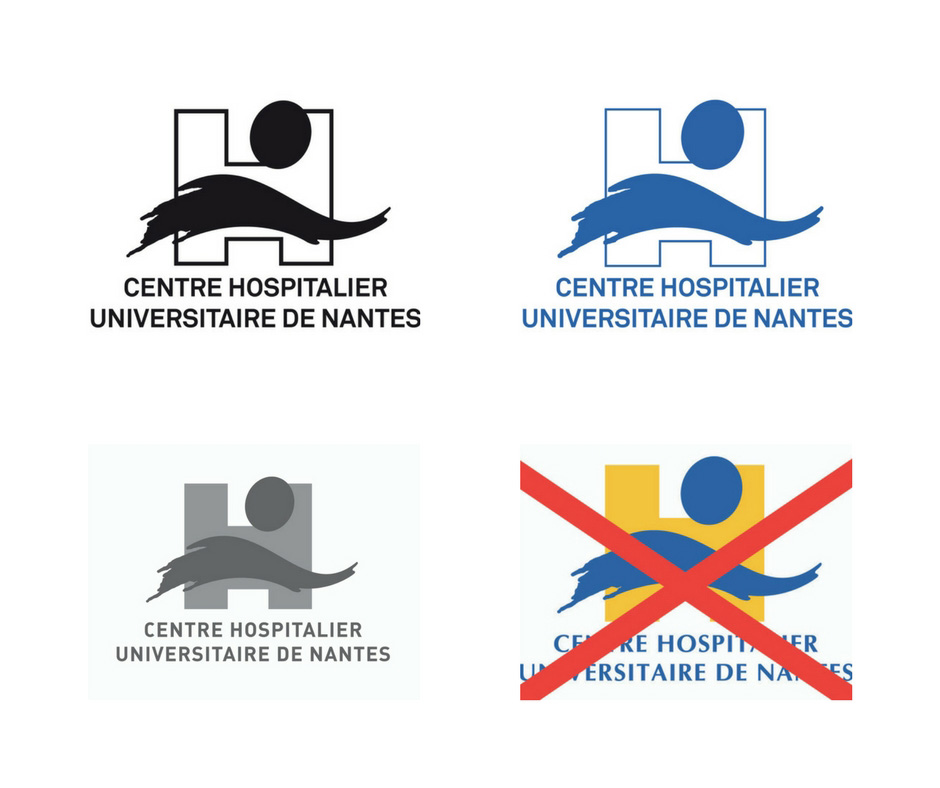 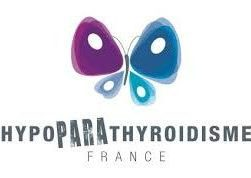 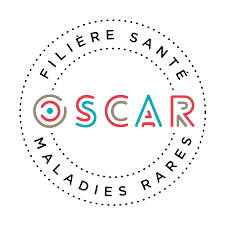 Inscription au programme "Éducation Thérapeutique du Patient atteint d’Hypoparathyroïdie”QUESTIONNAIRE ADMINISTRATIFConsignes de remplissage sur le choix du cyclePrenez connaissance des dates proposées ;Indiquez votre disponibilité aux dates indiquées (cochez « Oui » seulement si vous êtes à ce jour disponible à toutes les dates du cycle) ;Classez les cycles par ordre de préférence personnelle :1er = celui qui vous arrange le plus4ème = celui qui vous arrange le moinsNous prendrons en compte vos préférences personnelles dans la mesure du possible et reviendrons vers vous pour vous proposer une date ou une inscription sur liste d’attente.Consignes de remplissage pour les données administrativesSi les cases ne sont pas cochables, vous pouvez supprimer les options non applicables pour vous ou bien mettre en gras les options que vous choisissez.Vérifiez bien que vos coordonnées (numéro de téléphone et adresse mail) sont correctes pour que nous puissions vous recontacter.Les champs et questions avec un astérisque rouge * sont obligatoires, les autres sont facultatives.Ma maladie, mon quotidienMatériel et expérience pour la pratique de la visioconférenceLes séances d’ETP seront réalisées sur une plateforme de visioconférence. Dans cette partie du questionnaire, nous souhaitons estimer vos options de connexion à ces séances en visioconférence pour vous guider au mieux avec cet outil. Si vous n’avez jamais utilisé d’outil numérique antérieurement, vous pouvez quand même avoir accès à ce programme d’ETP : nous serons attentifs à vous accompagner en cas de difficultés. Informations patient et Confidentialité des donnéesIntitulé du programme : Éducation thérapeutique du patient adulte atteint d’hypoparathyroïdieResponsable coordonnateur : Dr Aurélie Houzet-MeuretteEtablissement coordonnateur : CHU de NantesMadame, Monsieur,Nous avons organisé un programme d’éducation thérapeutique afin d’aider les patients et leur entourage à améliorer leur qualité de vie avec la maladie chronique.Nous souhaitons vous solliciter pour participer à ce programme et vous présenter ici les modalités de celui-ci afin que vous puissiez vous décider en toute connaissance de cause.But du programme : Il s’agit d’aider les patients (et leur entourage) à acquérir ou maintenir les compétences dont ils ont besoin pour gérer au mieux leur vie avec l’hypoparathyroïdie.Déroulement du programme : Ce programme se déroulera à distance via la plateforme de visioconférence Félix Santé (financée par l’ARS Pays de Loire). Il comporte 3 étapes :Un entretien individuel (appelé Bilan Éducatif Partagé ou Diagnostic Éducatif) pour discuter ensemble de vos attentes, vos questions, vos difficultés… et définir vos priorités ;Des séances éducatives collectives et/ou individuelles pour répondre à vos priorités ;Un entretien individuel à la fin des séances éducatives pour faire un point sur les objectifs fixés avec vous au début du programme.La participation à ce programme ne se substitue pas et ne modifie pas la prise en charge habituelle de votre maladie. Bénéfices attendus : Ce programme vise à renforcer votre compréhension de la maladie et du traitement, renforcer vos compétences pour mieux gérer la maladie au quotidien, faire face aux situations difficiles et pour vous aider à mieux vivre avec l’hypoparathyroïdie.Contraintes :  L’ensemble de ce programme est réalisé dans des conditions strictes de confidentialité. Il vous sera demandé de ne pas effectuer de capture d’écran ni de capture vidéo lors des séances collectives afin de protéger les données de santé des autres patients. Si vous rencontrez des difficultés à vous connecter, vous pouvez contacter l’équipe du programme via l’adresse mail bp-etp-hypopara@chu-nantes.fr .Vous pouvez également demander l’assistance d’une personne de votre entourage pour vous aider à vous connecter : nous vous invitons à nous communiquer ses coordonnées le cas échéant. Nous espérons que ce programme répondra à vos attentes et vous remercions par avance pour votre précieuse participation.Pour que la demande d’inscription soit valide et prise en charge par l’équipe du CHU de Nantes, il faut nous faire parvenir par mail à bp-etp-hypopara@chu-nantes.fr :Ce questionnaire administratif rempli Le formulaire de consentement rempli et signé Une ordonnance avec votre traitement récent      Un scan ou une photo lisible seront suffisants (.pdf, .png, .jpeg, .doc)Un document médical attestant de votre diagnostic d’hypoparathyroïdie      Un scan ou une photo lisible seront suffisants (.pdf, .png, .jpeg, .doc)     Le document médical doit :Être rédigé par un médecin Mentionner votre diagnostic (hypoparathyroïdie)Mentionner votre nom et prénomPar exemple : Courrier échangé entre votre médecin spécialiste et votre médecin traitant, compte rendu d’hospitalisation, attestation émise par un médecinDisponibilitéPréférenceCycle 7 (septembre-octobre 2023) Séances collectives les MercredisMon quotidien avec la maladie | 06/09/2023 | 17h30-19hLes symptômes & signes d’alerte | 13/09/2023 | 17h30-19hLes traitements | 20/09/2023 | 17h30-19hLe suivi | 27/09/2023 | 17h30-19hDiététique | 4/10/2023 | 12h15–13hCommuniquer sur la maladie | 11/10/2023 | 17h30-19h Oui Non 1er 2nd 3ème 4èmeCycle 8 (novembre-décembre 2023) Séances collectives les LundisMon quotidien avec la maladie | 06/11/2023 | 17h30-19hLes symptômes & signes d’alerte | 13/11/2023 | 17h30-19hLes traitements | 20/11/2023 | 17h30-19hDiététique | 27/11/2023 | 12h15–13h Le suivi | 4/12/2023 | 17h30-19hCommuniquer sur la maladie | 11/12/2023 | 17h30-19h Oui Non 1er 2nd 3ème 4èmeCycle 9 (mars-avril 2024) Séances collectives les Mercredis Mon quotidien avec la maladie | 06/03/2024 | 17h30-19hLes symptômes & signes d’alerte | 13/03/2024 | 17h30-19hLes traitements | 20/03/2024 | 17h30-19hDiététique | 27/03/2024 | 12h15–13h Le suivi | 3/04/2024 | 17h30-19hCommuniquer sur la maladie | 10/04/2024 | 17h30-19h Oui Non 1er 2nd 3ème 4èmeDisponibilitéPréférenceCycle 10 (mai-juin 2024) Séances collectives les Mercredis Mon quotidien avec la maladie | 15/05/2024 | 17h30-19hLes symptômes & signes d’alerte | 22/05/2024 | 17h30-19hDiététique | 29/05/2024 | 12h15–13h Les traitements | 05/06/2024 | 17h30-19hLe suivi | 12/06/2024 | 17h30-19hCommuniquer sur la maladie | 19/06/2024 | 17h30-19h Oui Non 1er 2nd 3ème 4èmeDonnées administrativesDonnées administrativesNom *Nom de jeune fille (si différent)Prénom *Date de naissance et ville de naissance  *     …  /   …   /  …               à   _______________________________Numéro de sécurité sociale (15 chiffres) *Genre   Femme (elle)                               Homme (il)                Je souhaite préciser : …..Adresse postale *Adresse mail *L’adresse mail sera utilisée exclusivement dans le cadre de la participation au programme.Numéro de téléphone * (portable de préférence)Le numéro de téléphone sera utilisé exclusivement dans le cadre de la participation au programme.(Appels, SMS de rappel de séance si portable)Médecin traitant ou référent (déclaré à la sécu) *Médecin traitant ou référent (déclaré à la sécu) *Nom*Prénom Adresse du lieu d’exercice *Si vous n’avez pas l’adresse complète, indiquez seulement la villeAdresse mail si vous l’avezNuméro de téléphonesi vous l’avezEst-ce que votre médecin traitant suit votre hypoparathyroïdie ? Oui Non Ne se prononce pasJ’accepte que mon médecin traitant soit informé de ma participation au programme d’ETP. * Oui  NonEst-ce qu'un autre médecin suit votre hypoparathyroïdie ? *Par exemple un néphrologue, un endocrinologue Oui  Non ⇒ Si "Oui" : Vous pouvez indiquer ci-dessous jusqu’à 3 autres médecins. Laissez des champs vides si besoin.Médecin spécialiste 1Médecin spécialiste 1Spécialité Exemples : Néphrologue, EndocrinologueNomVille/lieu d’exerciceMédecin spécialiste 2Médecin spécialiste 2Spécialité NomVille/lieu d’exerciceMédecin spécialiste 3Médecin spécialiste 3Spécialité NomVille/lieu d’exerciceQuelle est la cause de votre hypoparathyroïdie ? *  J’ai toujours vécu avec l’hypoparathyroïdie ⇒ Si case précédente cochée : Expliquez-nous, en quelques mots, la cause de votre hypoparathyroïdie   Mon hypoparathyroïdie est apparue au cours de ma vie :  Après une chirurgie du cou  Après une radiothérapie du cou  À cause d’une maladie auto-immune  Autre  Je ne sais pasQuelle est son année de survenue ? __________________En quelle année a-t-elle été diagnostiquée ? _________D’autres personnes de votre famille sont-elles atteintes d’hypoparathyroïdie ? *  Oui  Non  Je ne sais pas  Je ne souhaite pas répondreExpliquez-nous en quelques phrases la survenue de votre maladie et les circonstances de votre diagnostic.L’hypoparathyroïdie impacte t’elle votre quotidien ? Oui NonSi oui, expliquez-nous en quelques phrases les conséquences de l’hypoparathyroïdie sur votre vie quotidienne et/ou professionnelle.Avez-vous déjà entamé les démarches administratives suivantes en relation avec votre hypoparathyroïdie ? ALD (Affection Longue Durée) RQTH (Reconnaissance de qualité de travailleur handicapé) Invalidité auprès de la sécurité sociale Autre, précisez ici : J’ai déjà utilisé une plateforme de visioconférence (ex : Teams, Zoom, Jitsi) *  Oui  NonJ’ai déjà bénéficié de téléconsultations.*  Oui  NonJe me sens à l’aise avec l’usage du numérique. *  Tout à fait d’accord  D’accord  Ni en désaccord ni d'accord  Pas d’accord  Pas du tout d’accord	Au cours du dernier mois, je me suis connecté·e à internet *  Tous les jours   Plusieurs fois par semaine  Une fois par semaine  Une ou deux fois dans le mois  Seulement pour répondre à ce questionnaireDans quelles conditions remplissez-vous ce questionnaire ? *  Seul·e, sans difficulté   Seul·e, mais c’est compliqué pour moi  Quelqu’un m’a aidé·eQuel matériel informatique possédez-vous ? *  Un ordinateur avec une webcam  Un ordinateur sans webcam  Un ordinateur, je ne sais pas s’il a une webcam  Une tablette  Un smartphone  Autre, précisez ici :   Rien de tout celaConcernant votre connexion à internet à domicile :Multiples choix possibles :  J’ai une box internet (wifi ou connexion par fil)  Je me connecte avec le partage de connexion de mon téléphone (3G/4G/5G)  Je peux regarder une vidéo sur internet (ex : youtube, netflix, francetv) sans problème  Chez moi, c’est difficile de regarder une vidéo sur internet (par exemple : coupures, basse qualité, temps de chargements longs)  Je n’ai aucun moyen de me connecter à internet à domicile  Je ne souhaite pas répondre  Je souhaite préciser :Si je dois assister à une séance de 1h30 dans mon logement, je peux m’isoler à un endroit calme sans être dérangé·e.*  Tout à fait d’accord  D’accord  Ni en désaccord ni d'accord  Pas d’accord  Pas du tout d’accord	À quelle fréquence avez-vous besoin de quelqu’un pour vous aider lorsque vous lisez des instructions, des brochures ou d’autres documents provenant de votre médecin ou votre pharmacien ? * Jamais Rarement Parfois Souvent Toujours Ne se prononce pasEn cas de difficultés à utiliser le numérique : une personne de votre entourage peut-elle vous assister pour la connexion aux séances de visioconférence ? Si oui et avec son accord, remplissez les informations suivantes : (facultatif)En cas de difficultés à utiliser le numérique : une personne de votre entourage peut-elle vous assister pour la connexion aux séances de visioconférence ? Si oui et avec son accord, remplissez les informations suivantes : (facultatif)Nom d’usagePrénomAdresse mail L’adresse mail sera utilisée exclusivement dans le cadre du programme d’ETP.Numéro de téléphone (portable de préférence)Le numéro de téléphone sera utilisé exclusivement dans le cadre du programme d’ETP.J’atteste avoir lu la notice d’information du programme d’ETP Hypoparathyroïdie (sur la page suivante) *  Oui  NonJ’ai lu, compris et signé le formulaire de consentement m’informant sur le traitement de mes données de santé (disponible sur https://www.chu-nantes.fr/education-therapeutique-du-patient-adulte-atteint-dhypoparathyroidie )  Oui  Non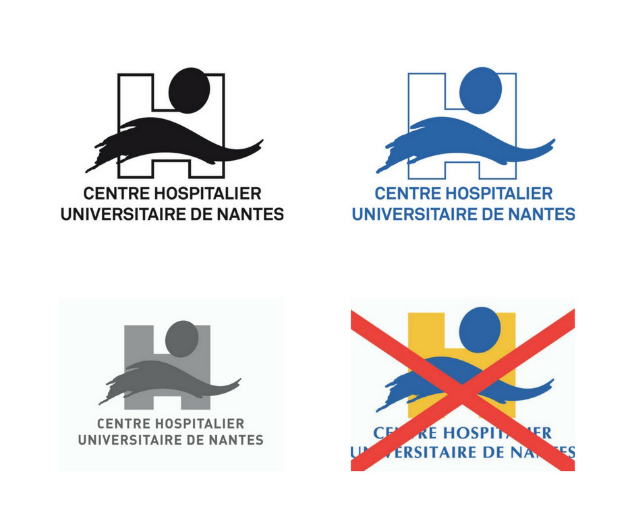 NOTICE D’INFORMATION DES PATIENTS PARTICIPANT AUX PROGRAMMES D’ÉDUCATION THÉRAPEUTIQUE